Divided Kingdom Part 1 SyllabusDate					ScriptureMemory Work  Isaiah 59:1-2	 “Behold, the LORD'S hand is not shortened, that it cannot save; nor His ear heavy, that it cannot hear. But your iniquities have separated you from your God; and your sins have hidden His face from you, So that He will not hear.”Geography of the landLearn the Kings of Israel and Judah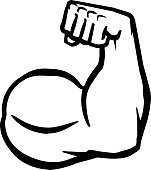 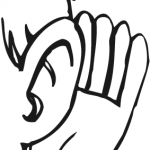 “Behold, the LORD'S hand is not shortened, that it cannot save; nor His ear heavy, that it cannot hear. But your iniquities have separated you from your God; and your sins have hidden His face from you, So that He will not hear.”	Isaiah 59:1-23/6 SundayReview, 1 Kings 12:1-24, 2 Chron.11:1-123/9 Wednesday1 Kings 12:25-13:343/13 Sunday1 Kings 14; 2 Chron.123/16 Wednesday1 Kings 15:1-8; 2 Chron.133/20 Sunday1 Kings 15:9-34; 2 Chron.14-16:63/23 Wednesday1 Kings 16; 2 Chron.16:7-17:193/27 Sunday1 Kings 17-183/30 Wednesday1 Kings 19-20:214/3 Sunday1 Kings 20:22-21:294/6 WednesdaySinging4/10 Sunday1 Kings 22:1-40; 2 Chron.184/13 Wednesday2 Kings 1:1;3:4-5; 2 Chron.19-20:304/17 Sunday2 Kings 1:2-2:18; 2 Chron.20:31-374/20 Wednesday2 Kings 2:19-3:274/24 Sunday2 Chron.21:1-18; Obadiah4/27 Wednesday2 Chron.21:18-21; 2 Kings 4:1-415/1 Sunday2 Kings 4:42-6:235/4 WednesdaySinging5/8 Sunday2 Kings 6:24-8:1-65/11 Wednesday2 Kings 8:7-9:37; 2 Chron.22:5-95/15 Sunday2 Kings 10-11:20; 2 Chron.23:1-215/18 WednesdayJoel; 2 Chron.24:1-5; 2 Kings 12:1-55/22 Sunday2 Kings 12:6-14:6; 2 Chron.24:6-25:45/25 Wednesday2 Chron.25:5-24; 2 Kings 14:7-295/29 SundayReview